Your recent request for information is replicated below, together with our response.I would like to make a Freedom of Information request for information contained in all documents, meetings communications and discussionswith reference to the contact with the Executive team in relation to the additional information provided within the review response for 2019-0499, issued by Police Scotland on 3 May 2019and when Police Scotland ceased to record information in relation to Police Scotland Police Officers interests in the format provided in 2019, and documents, meetings communications and discussions held by and between Police Scotland, any other organisation, law firm or public authority in relation to:changes in how this information was gathered and recorded, reasons for why the information previously recorded as provided in 2019 was stopped, and what format replaced the gathering of such information and recording of such information on Police Scotland officers interestsand any legal advice requested by or obtained by Police Scotland in relation to how Police Officers interests were recorded in the format as provided in 2019from the date of the information provided in 3 May 2019 to the date of this FOI requestThe information sought is not held by Police Scotland and section 17 of the Act therefore applies. To explain, our retention policy requires us to keep records for the current year plus 3 years previous therefore, we no longer hold the 2019 information you are requesting. Please see the link below to our current standard operating procedure for record retention:Standard Operating Procedures P-S - Police Scotland  If you require any further assistance, please contact us quoting the reference above.You can request a review of this response within the next 40 working days by email or by letter (Information Management - FOI, Police Scotland, Clyde Gateway, 2 French Street, Dalmarnock, G40 4EH).  Requests must include the reason for your dissatisfaction.If you remain dissatisfied following our review response, you can appeal to the Office of the Scottish Information Commissioner (OSIC) within 6 months - online, by email or by letter (OSIC, Kinburn Castle, Doubledykes Road, St Andrews, KY16 9DS).Following an OSIC appeal, you can appeal to the Court of Session on a point of law only. This response will be added to our Disclosure Log in seven days' time.Every effort has been taken to ensure our response is as accessible as possible. If you require this response to be provided in an alternative format, please let us know.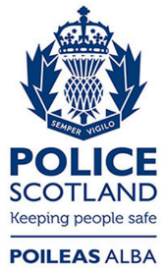 Freedom of Information ResponseOur reference:  FOI 24-1483Responded to:  20 June 2024